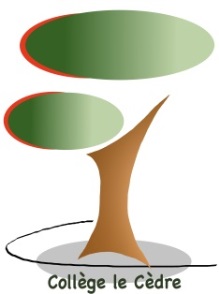      Collège le Cèdre			            2 Bd Élysée Saïsset           34490 MURVIEL LES BEZIERS         Tel :  04.67.37.83.07         ce.0340054z@ac-montpellier.frCALENDRIER de RENTRÉE des ÉLÈVESSEPTEMBRE 2023Collège Le Cèdre CLASSES de 6ème 	Rentrée des élèves : LUNDI 04 SEPTEMBRE 2023 DE 09h00 à 12h00 et de 13h30 à 15h30. (Avec repas pour les demi-pensionnaires) Transport scolaire assuréAccueil des familles : de 09h30 à 10h par l’équipe de Direction, pour une présentation de la scolarité au collège. Les cours débutent le mercredi 06 septembre 2023 selon l’emploi du temps distribué. CLASSES de 5ème 	Rentrée des élèves : MARDI 05 SEPTEMBRE 2023 de 09h00 à 12h00.(transport scolaire assuré) Les cours débutent le mercredi 06 septembre 2023 selon l’emploi du temps distribué. CLASSES de 4ème	Rentrée des élèves : MARDI 05 SEPTEMBRE 2023 de 09h00 à 12h00. (Transport scolaire assuré) Les cours débutent le mercredi 06 septembre 2023 selon l’emploi du temps distribué. CLASSES de 3ème 	Rentrée des élèves : MARDI 05 SEPTEMBRE 2023 de 09h00 à 12h00. (transport scolaire assuré) Les cours débutent le mercredi 06 septembre 2023 selon l’emploi du temps distribué.Les cours débutent le MERCREDI 06 SEPTEMBRE 2023 pour toutes les classes de 6ème/5ème/4ème/3ème
selon l’emploi du temps distribué.LE SERVICE de DEMI-PENSION SERA ASSURÉ pour tous dès le JEUDI 07 SEPTEMBRE 2023A partir du 06 septembre, le collège de Murviel sera desservi par les bus :Le matin pour 08h et pour 09hLe soir à 15h30 et 16h30Le Mercredi un seul bus à 12h